Lisa 3. Õpilase sõidu hüvitamise aruanne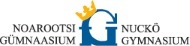 Õpilase sõidu hüvitamise aruanne 			 Täidab aruande esitajaAruande esitaja:……………………………………………………………………………......Sõidu hüvitamise taotlus (märkida ära mis kuu eest) …………………………………….......Sõidupiletite maksumus …………………. eurot ………………sentiSõidupiletite maksumus kanda üle: (konto omaniku nimi ja konto number)………………………………………………………………………………………………..Lisatud sõidupiletite arv ………………......